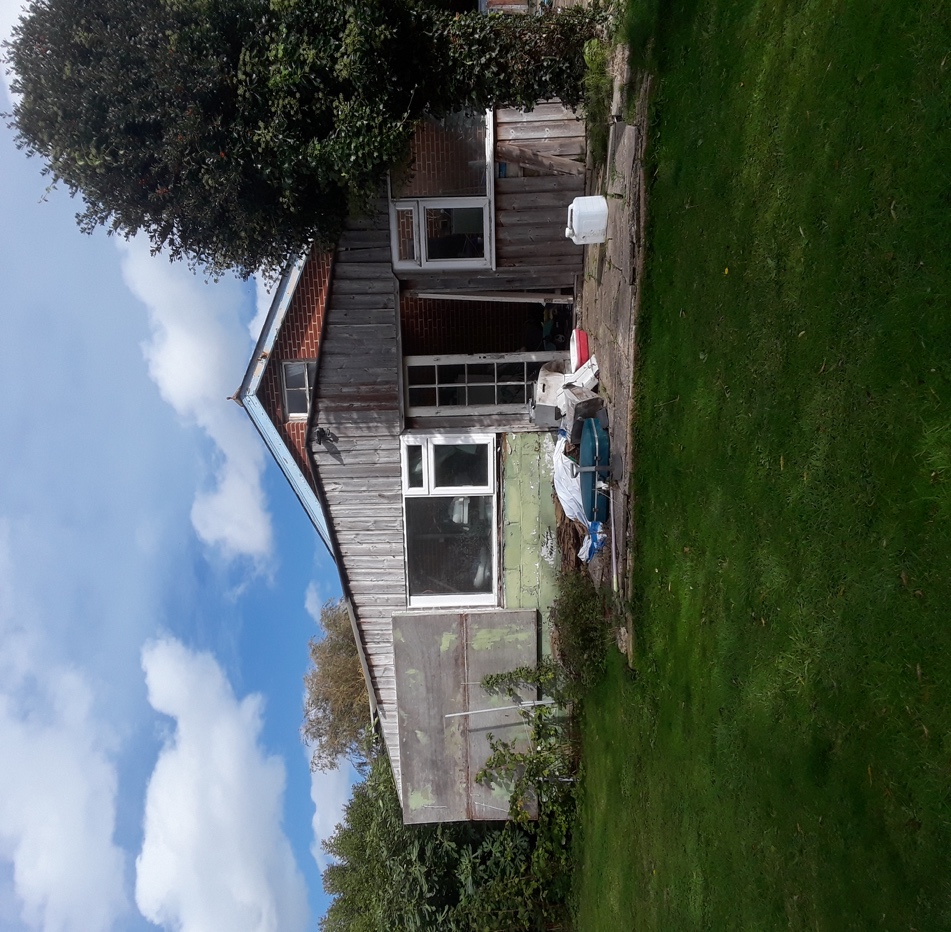 View to the rear of the existing dwelling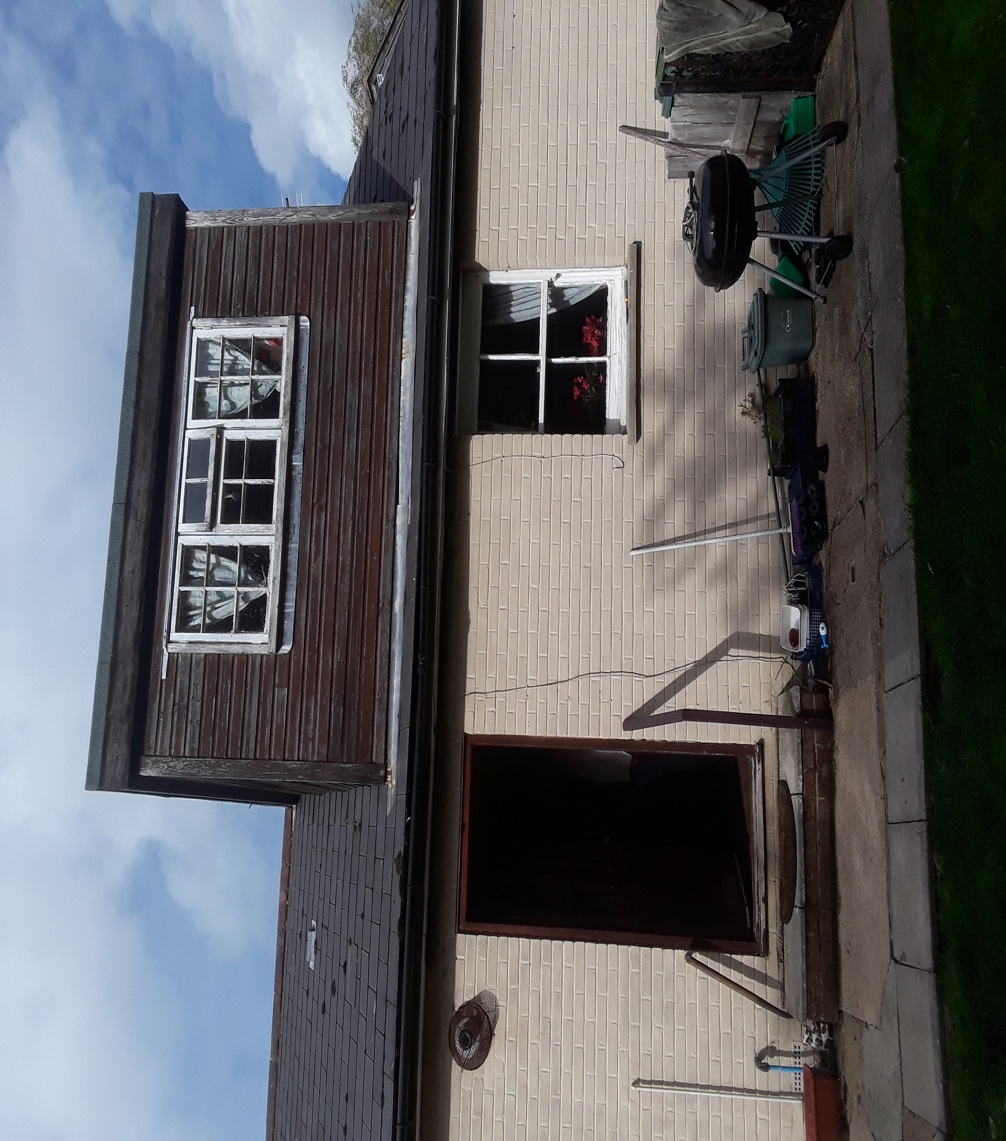 View to the side of the existing dwelling Residential redevelopment, 21A Horsebridge Hill, Newport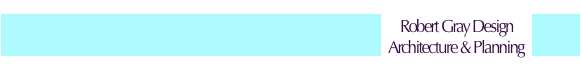 